Оказание медицинской помощиПервая медицинская помощь - это временная мера, осуществляемая для того, чтобы спасти жизнь, предотвратить дополнительные травмы и облегчить страдания до оказания квалифицированной медицинской помощи.1. Общие правила: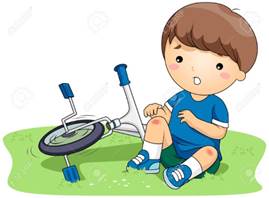 v Вызовите «скорую помощь»;v Убедитесь в том, что ни пострадавшему, ни вам не угрожает опасность;v По возможности оставьте потерпевшего лежать там, где он находится, пока, его не осмотрят. Если, придётся его перемещать, делайте это с особой осторожностью;v  Если у потерпевшего рвота, положите его на бок, чтобы не задохнулся;v  Если пострадавший не дышит, сделайте ему искусственное дыхание;v Накройте потерпевшего, чтобы он не замёрз, защитите его от дождя и снега;v Перевяжите и зафиксируйте травмированный орган;v  Выберите наиболее подходящий способ транспортировки.2. Потеря сознания:Ø Убедитесь в том, что пострадавший потерял сознание;Ø  Если он без сознания, определите, дышит ли он;Ø  Если он не дышит, освободите ему носоглотку. Вытяните вперёд его нижнюю челюсть. Наклоните голову назад так, чтобы подбородок был выше носа.Ø Вытяните его язык вперёд, чтобы он не закрывал собой носоглотку.Ø Если пострадавший не начал дышать, применяйте искусственное дыхание.3.Носовое кровотечение. У детей нередко возникает носовое кровотечение вследствие травмы, плохой привычки ковырять в носу, а иногда без видимой причины.Ø Ребенку создают покой, запрещают сморкаться, крылья носа плотно прижимают друг к другу двумя пальцами и спокойно дожидаются остановки кровотечения.Ø Если через 3-4 минуты оно не остановилось, в соответствующую половинку носа вводят марлевый тампончик, смоченный перекисью водорода и прикладывают холодный компресс.4.Ушибы и ссадины. Это самый частый вид повреждений, возникающих при ударе о твердый предмет, при падении, неосторожном обращении с игрушкой.     Ø Чаще всего встречаются ушибы головы и конечностей. На месте ушиба образуется ссадина или гематома (разрыв кровеносных сосудов). Она обычно может сопровождаться сотрясением мозга: резким побледнением, рвотой, потерей сознания. При этом ребенка направляют в лечебные учреждения.Ø Ушибы и ссадины специального лечения не требуют. Первая помощь заключается в прикладывании компрессов (холодные) на 5-7 минут.Ø Ссадины, загрязненные землей, промывают слабым раствором марганцовки  или теплой кипяченой водой с мылом, перекисью водорода, затем поверхность смазывают 3 % раствором йода или зеленкой.Ø Небольшие ссадины оставляют без повязки. Обработка ссадин поможет вам избежать гнойного или воспалительного процесса окружающих тканей.5. Раны. При сильном ударе о край стола  или при шалости с острыми предметами нарушается целостность кожных покровов и возникает рана. Часты также повреждения пальцев при защемлении дверью.Ø Основная направленность первой помощи при ранах - борьба с кровотечением и профилактика инфекций. Обработка такая же, как при ссадинах.Ø Сильное кровотечение перетягивают жгутом на 1,5-2 часа, но не дольше.         Обязательно при глубокой ране вводится противостолбнячная сыворотка.6.Поражение электрическим током.Ø Отключите электрический ток (работайте с электричеством только сухими руками; никогда не пользуйтесь электроприборами на мокром полу, скамейке или столе);Ø Если не возможно отключить ток, уберите контактный провод от пострадав-шего безопасным предметом (он должен быть из материала, не проводящего или плохо проводящего электрический ток). Палка, сложенная газета, обувь на резиновой подошве, кеды, одежда - все эти предметы можно использовать, если они сухие;Ø Никогда не прикасайтесь к потерпевшему, пока вы не отключили ток или не убрали провод;Ø Посмотрите, дышит ли пострадавший. Убедитесь в том, что дыхательные пути свободны.Ø При необходимости применяйте искусственное дыхание.Ø Если потерпевший находится без сознания, но дышит, придайте ему безопасное положение.7. Ожоги.Ø Ожоги можно только орошать холодной чистой водой. Дайте ей течь минут десять, пока боль не ослабнет;Ø Никогда не прорывайте волдырь, образовавшийся над обожжённым участком кожи;Ø  Никогда не отрывайте одежду, прилипшую к ожогу;Ø Если ожог, покрытый волдырями, занимает площадь большую, чем ладонь, доставьте потерпевшего в медпункт;Ø Дайте пострадавшему обильное питьё: чай с сахаром, фруктовый сок, воду с разведённой в ней солью (2 чайные ложки на литр);Ø Никогда не давайте пить человеку, потерявшему сознание.8. Обморожения.Ø Пострадавшего вносят в тёплое помещение, протирают поражённые участки спиртом (водкой) и растирают чистыми руками до покраснения кожи;Ø  При обморожении сравнительно большого участка конечностей делают тёплую ванну из слабого (бледно-розового) раствора марганцовокислого калия температурой 32-36 С или прикладывают нагретые предметы;Ø В случае общего обморожения производят возможно быстрое отогревание пострадавшего (вносят в помещение с температурой 20-22 С) и дают горячий чай.9. ОбморокиØ Пострадавшего укладывают на кушетку (голова ниже ног) и дают нюхать нашатырный спирт. 10. Тепловой, солнечный удар. У ребёнка, длительное время находящегося в душном помещении или в жаркую безветренную погоду в тени, может произойти тепловой удар; нормальная терморегуляция организма нарушается, температура тела повышается, появляются вялость, покраснение лица, обильное потоотделение, головная боль, нарушается координация движения. В более тяжёлых случаях дыхание учащается, лицо бледнеет, наступает потеря сознания. То же происходит и при длительном воздействии на непокрытую голову ребёнка прямых солнечных лучей (солнечный удар).Ø При первых признаках теплового или солнечного удара пострадавшего необходимо перевести в тенистое, прохладное место, снять одежду, смочить голову и грудь прохладной водой.Ø При отсутствии дыхания или сильном его ослаблении сделать искусственное дыхание.11. Первая помощь при укусах насекомых. Для детей опасны укусы пчёл, ос,  слепней. При укусах возможна только местная реакция, проявляется жгучей болью, покраснением и отёком в месте укуса. Наиболее ярко это выражено при укусе лица и шеи. Особенно опасны и болезненны укусы в глаза и слизистую рта, губы. При этом возможно серьёзное повреждение органов зрения. Отёк, развивающийся при укусах в губы и слизистую рта, может привести к удушью и смерти.Общие симптомы при укусах следующие:озноб, повышение температуры, одышка, головокружение, головная боль, учащение  сердцебиения, боли в области сердца, тошнота, рвота, обмороки.При оказании помощи в первую очередь следует удалить жало из места укуса, затем промыть ранку спиртом и положить холод.При развитии удушья ребёнок нуждается в немедленной госпитализации.12. Первая помощь при укусе клеща.Особое внимание следует обращать на детей с укусами клеща. После осмотра ребёнка необходимо:Ø удалить клеща;Ø измерить температуру;Ø при отсутствии повышенной температуры– дать рекомендации родителям по измерению температуры в течение 14 дней;Ø при повышении температуры – немедленно госпитализировать больного в инфекционный стационар;Ø провести разъяснительную беседу с родителями о необходимости своевременного обращения за медицинской помощью при ухудшении состояния и повышении температуры в связи с опасностью крымской лихорадки;Ø обратить внимание на возможные проявления геморрагического синдрома: носовые кровотечения, кровянистые выделения из половых путей, кровоточивость дёсен.При выявлении вышеперечисленных симптомовØ немедленно госпитализировать ребёнка в инфекционный стационар;Ø провести разъяснительную беседу с родителями о тяжести болезни, возможных осложнениях и неблагоприятных исходах в случае несвоевременного оказания медицинской помощи.13. Остановка кровотечения:Ø положите потерпевшего так, чтобы рана была выше уровня сердца, если рана на голове или шее, приподнимите голову и плечи;Ø почти любое кровотечение можно остановить, приложив свёрнутую в несколько слоев чистую ткань. Наложите повязку на рану и затяните её покрепче;Ø если кровотечение продолжается, надо прижать артерию к кости выше раны. На руке —посредине между локтем и подмышкой. На ноге – в складке, между торсом и бедром. Остановка артериального кровотечения (самого опасного) наложением жгута:Ø сделайте жгут из куска ткани шириной не менее 5 см (не используйте веревку, нейлон, женский чулок, провод).Ø  поместите жгут на неповреждённую часть конечности непосредственно над раной так, чтобы он не сползал при затягивании.Ø оберните ткань дважды вокруг конечности и наложите один конец ткани на другой, а затем пропустите один под другой.Ø возьмите короткую крепкую палку и положите её поперёк полуузла на ткани и завяжите оба конца поверх палки на узел.Ø поверните палку так, чтобы жгут затянулся, поворачивайте его, пока кровотечение не прекратится.Ø привяжите кусок ткани к концу палки и закрепите её вокруг конечности так, чтобы жгут был хорошо зафиксирован.14. Отравление грибами.В момент, когда яд попадает в организм человека, срабатывают защитные механизмы, проявляя себя патологическим состоянием, именуемым отравлением. Отравление является расстройством жизнедеятельности организма, возникающим при попадании в него токсинов. Токсические дозы ядовитого вещества, попадая в организм, выводят из строя жизненно важные функции. В медицине используется к слову «отравление» понятие – интоксикация. Главной характерной чертой этого состояния является его внезапность, скорый прогресс, тяжелое течение. При обнаружении первых признаков отравления грибами необходимо немедленно вызвать скорую помощь. До приезда медицинских специалистов требуется оказать первую помощь пострадавшему:Ø Промыть желудок, дав пациенту выпить большое количество кипяченой воды (не менее 1,5 л), лучше добавить в воду марганцовки, приготовив слабый раствор (розового цвета). Затем вызывать рвоту, надавив пальцем или чайной ложечкой на корень языка;Ø Дать пострадавшему слабительное (если отсутствует понос);Ø Дать пациенту необходимую дозу сорбентов из расчета 0,5-1 г на 1 кг массы тела;Ø  Приложить тепло к животу и ногам пострадавшего;Ø Дать потерпевшему выпить крепкого чая или кипяченой воды.